Colegio Fray Mamerto Esquiú2°  A, B y C –  Docentes: Díaz,  Alejandra - Diez, Karina, - Gianatiempo, MalenaCiencias Naturales -  LAS PLANTAS¡Hola! ¿Cómo estás? Para iniciar este nuevo tema te propongo hacer un repaso de las partes de la plantas. Hacé una observación a tu alrededor, mirá  las diferentes planta que encuentres. Podés mirar  por tu barrio cuando salgas con mamá a hacer algún mandado o en las plantas que tenés en tu casa. Observá bien las partes que tienen las plantas.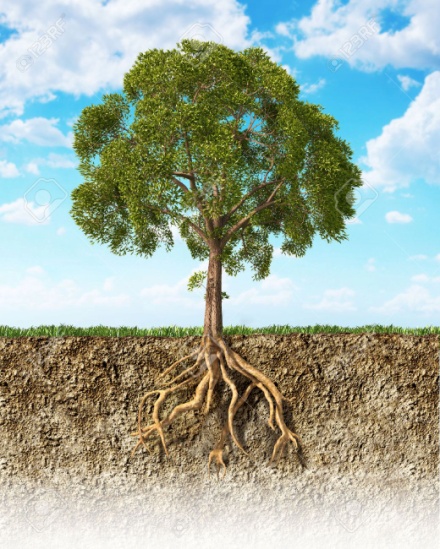 PODES ENCONTRAR DIFERENTES TIPOS DE ÁRBOLES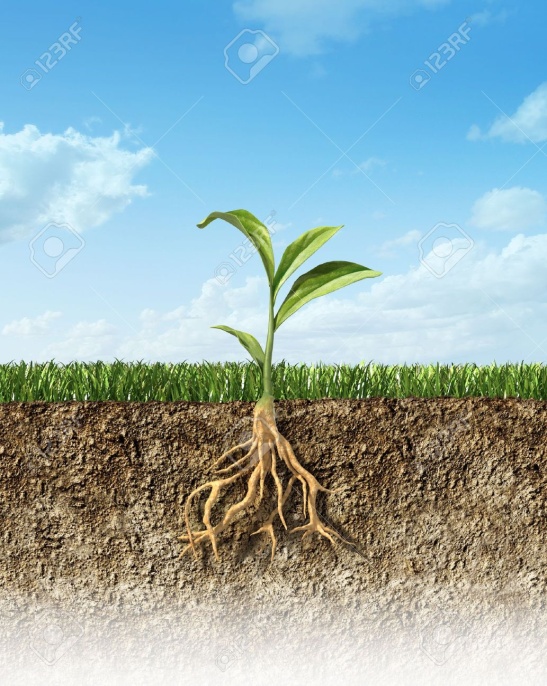                                                    DIFERENTES TIPOS DE PLANTAS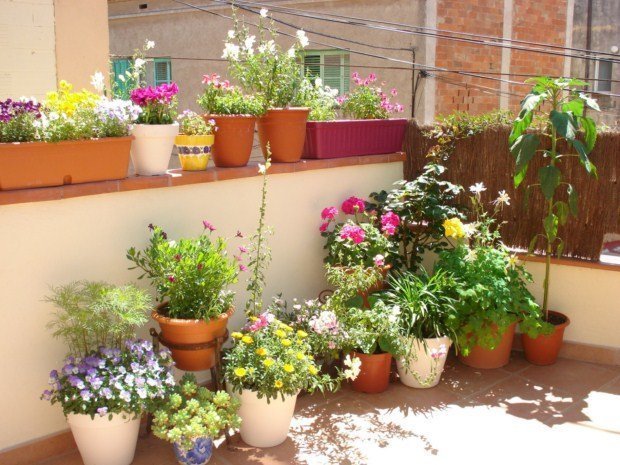 PLANTAS EN MACETAS, CON FLORES O SIN FLORESUna vez que observaste bien las plantas que te rodean, hacé lo siguiente:Mirá el siguiente video: https://www.youtube.com/watch?v=zIDVm8_aLDIDibujá una planta marcando y mencionando sus partes. Podés leer el texto que se encuentra en la página 39 del libro.Luego completá cual es la función que cumple cada una de sus partesTALLO _____________________________________________________________________________________________________________________________________________________HOJAS ______________________________________________________________________________________________________________________________________________________RAÍZ ______________________________________________________________________________________________________________________________________________________FLORES Y FRUTO ______________________________________________________________________________________________________________________________________________________CLASE DE ZOOMPara la primera clase de zoom necesito que reúnas los siguientes materiales para realizar la experiencia  de las fichas N° 3 y 4.Dos vasos transparentesAguaDos claveles blancos, también puede ser apio, o cualquier flor de color blanco.Colorante de repostería.Conversamos sobre lo que piensan que podría ocurrir.Completar la ficha N°4   Las plantas en nuestra alimentaciónDentro de nuestra alimentación consumimos diversas plantas o partes de ellas.Te nuestro algunos ejemplos.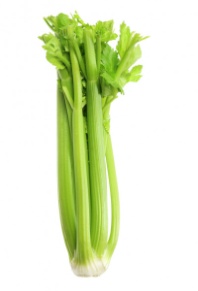 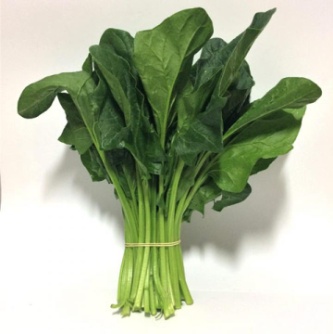 APIO: SE COME EL TALLO                                                                          ESPINACA: COMEMOS LAS                                                                                            HOJAS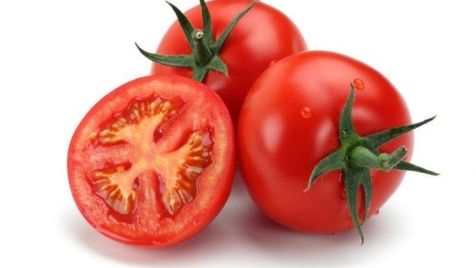 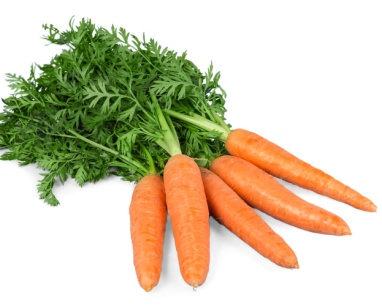 ZANAHORIA: COMEMOS         TOMATE: COMEMOS    LA  RAÍZ                                                   EL FRUTOAhora te toca a vos: Escribí y clasificá dentro del cuadro todos los vegetales que comes habitualmente en tu casas.Realizá la ficha N° 5. Los vegetales en nuestra alimentación.LAS SEMILLASPedile a un mayor que te ayude a buscar todas las semillas que encuentren en casa, tanto en la cocina, como en el parque o por tu barrio.Ahora hacé un muestrario con todas las semillas,  identifícalas  con su nombre y  pegalas en el cuadro.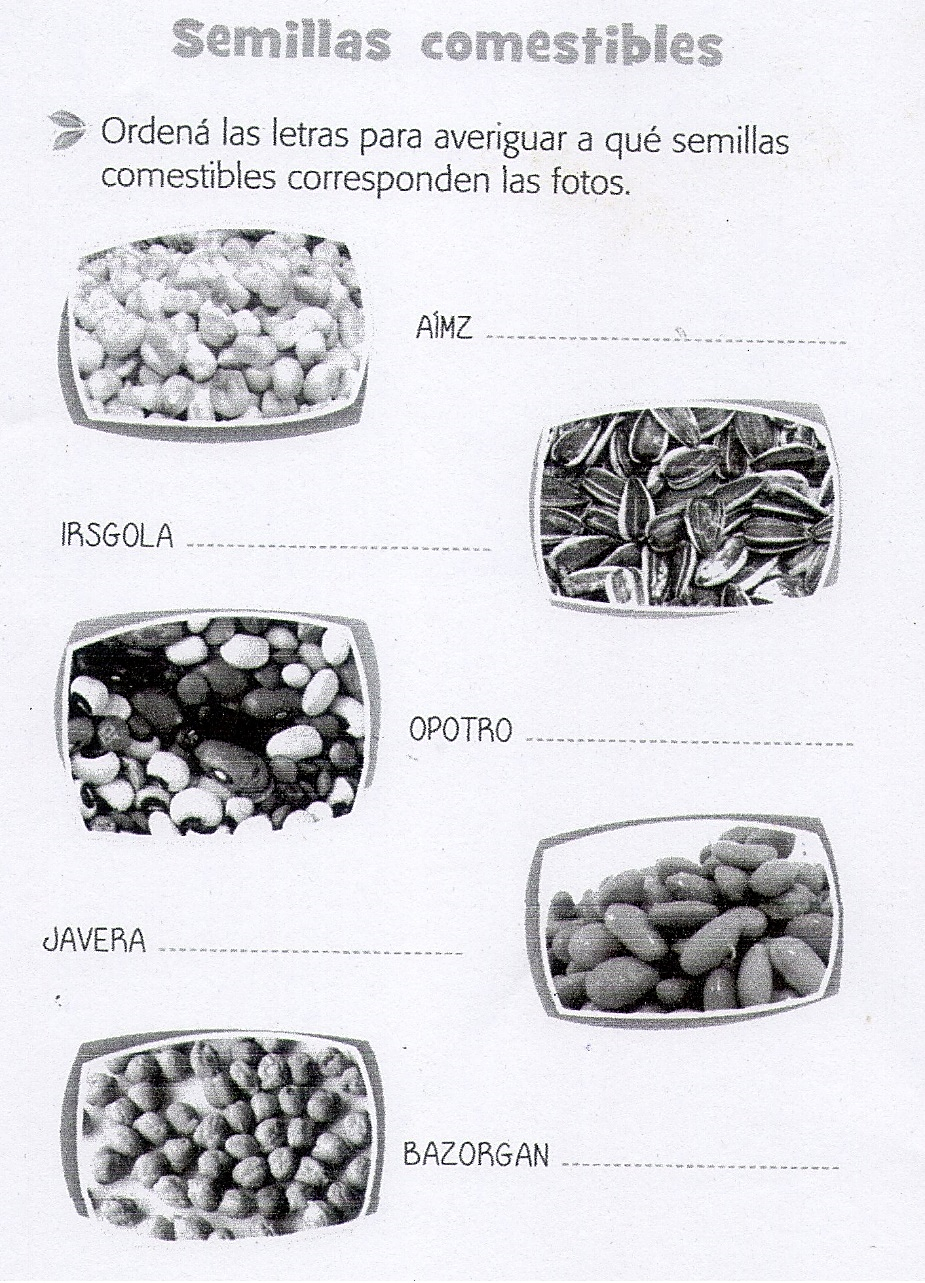 Mirá este video sorprendente sobre lo que contiene en su interior una semilla.https://www.youtube.com/watch?time_continue=149&v=ejw00NlVlVk&feature=emb_logoCLASE DE ZOOMEn este día realizaremos la experiencia de la ficha N°6. Para este día vas a necesitar diferentes materiales y la ficha.Materiales que necesitas:Vaso de plástico (De yogurt, queso crema, etc.)PiedritasTierraSemillas de alpisteAguaLuego de la clase te propongo que veas estos dos videos sobre la germinación de ajos y de semillas de chia y lino.https://www.youtube.com/watch?v=lu88YGyf8k0 GERMINAR SEMILLAS DE CHIA Y LINOhttps://www.youtube.com/watch?v=2c1b4eTF6CM GERMINAR AJOS¿Te animas a hacer algunas de estas propuestas?Contame y mandame fotos. 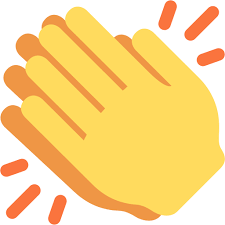 ¿TE GUSTÓ CONOCER MÁS SOBRE LAS PLANTAS? PERO ESTO NO TERMINA ACA, SI NO QUE RECIEN COMIENZA. HASTA LA PRÓXIMA ACTIVIDAD.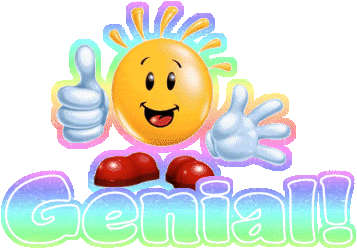 ¡¡¡Cariños a todos!!!Seño MaleRAÍZTALLOHOJASFRUTOSSEMILLAS--------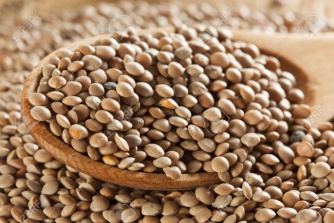 LENTEJAS